徐满满姓名徐满满性别女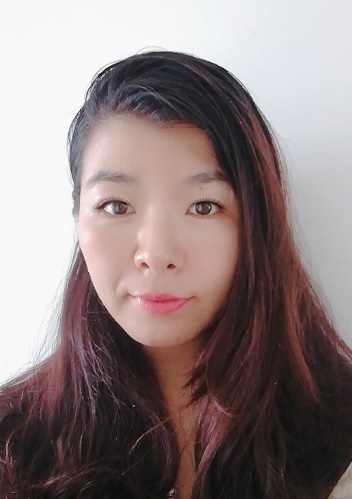 学历硕士研究生学位硕士院系城市建设与交通学院城市建设与交通学院专业技术职务及专家称谓讲师邮箱xumm@hfuu.edu.cnxumm@hfuu.edu.cnxumm@hfuu.edu.cnxumm@hfuu.edu.cn主要研究领域及方向交通规划，交通管理交通规划，交通管理交通规划，交通管理交通规划，交通管理个人简历2006.9-2010.7毕业于山东交通学院交通工程专业2010.9-2013.6毕业于长安大学交通运输规划与管理专业2013.7至今工作于合肥学院城市建设与交通学院交通工程专业教师2006.9-2010.7毕业于山东交通学院交通工程专业2010.9-2013.6毕业于长安大学交通运输规划与管理专业2013.7至今工作于合肥学院城市建设与交通学院交通工程专业教师2006.9-2010.7毕业于山东交通学院交通工程专业2010.9-2013.6毕业于长安大学交通运输规划与管理专业2013.7至今工作于合肥学院城市建设与交通学院交通工程专业教师2006.9-2010.7毕业于山东交通学院交通工程专业2010.9-2013.6毕业于长安大学交通运输规划与管理专业2013.7至今工作于合肥学院城市建设与交通学院交通工程专业教师近五年主要科研项目(1) 2018年主持了安徽省社会科学界联合会创新攻关项目——基于“公交+”的合肥市绿色交通系统发展战略研究（2018CX051）。(2) 2016年主持了合肥学院社科联项目——合肥市建设开放式小区对周边道路通行的影响研究。(3) 2014年主持了合肥学院自然科学基金一般项目——城际轨道交通线路引入广州轨道交通车站选址方案比选研究。(1) 2018年主持了安徽省社会科学界联合会创新攻关项目——基于“公交+”的合肥市绿色交通系统发展战略研究（2018CX051）。(2) 2016年主持了合肥学院社科联项目——合肥市建设开放式小区对周边道路通行的影响研究。(3) 2014年主持了合肥学院自然科学基金一般项目——城际轨道交通线路引入广州轨道交通车站选址方案比选研究。(1) 2018年主持了安徽省社会科学界联合会创新攻关项目——基于“公交+”的合肥市绿色交通系统发展战略研究（2018CX051）。(2) 2016年主持了合肥学院社科联项目——合肥市建设开放式小区对周边道路通行的影响研究。(3) 2014年主持了合肥学院自然科学基金一般项目——城际轨道交通线路引入广州轨道交通车站选址方案比选研究。(1) 2018年主持了安徽省社会科学界联合会创新攻关项目——基于“公交+”的合肥市绿色交通系统发展战略研究（2018CX051）。(2) 2016年主持了合肥学院社科联项目——合肥市建设开放式小区对周边道路通行的影响研究。(3) 2014年主持了合肥学院自然科学基金一般项目——城际轨道交通线路引入广州轨道交通车站选址方案比选研究。主要成果（论文、著作、专利等）发表的论文(1) 徐满满.提升发展品质，构建高效绿色交通系统[N].合肥晚报, 2019-9-25（A3）(2) 徐满满.城际轨道交通线路引入城市轨道交通车站相关问题研究[J].山东农业工程学院学报,2017,34(6):177-178(3) 宋凯,徐满满.城市群城际旅客出行行为特征研究[J].现代城市轨道交通，2012,(4):67-69(4) Peng Hui; Xu Manman; Study on Safety Management Mode for Operating of Urban Rail Transit, 12th COTA International Conference of Transportation Professionals (ICTP 2012), Beijing, China, from 2012-08-03to 2012-08-06.(5) Xu Manman; Han Fei;Liu FangStudy on the Model of Intercity Passengers’ Trip Mode Choice Based on Cluster Analysis Metho,  2nd International Conference on Civil Engineering, Architecture and Building Material(CEABM 2012), Yantai, China, from 2012-05-25to 2012-05-27.参与的专利情况：(1)徐满满，一种组合式简易海洋平台及其施工方法, 2018-10-16, 中国, ZL201710258165.2，第三作者(2) 徐满满，一种轴对称的桶形基础单腿柱采油平台, 2017-01-04, 中国, ZL201620800742.7，第三作者发表的论文(1) 徐满满.提升发展品质，构建高效绿色交通系统[N].合肥晚报, 2019-9-25（A3）(2) 徐满满.城际轨道交通线路引入城市轨道交通车站相关问题研究[J].山东农业工程学院学报,2017,34(6):177-178(3) 宋凯,徐满满.城市群城际旅客出行行为特征研究[J].现代城市轨道交通，2012,(4):67-69(4) Peng Hui; Xu Manman; Study on Safety Management Mode for Operating of Urban Rail Transit, 12th COTA International Conference of Transportation Professionals (ICTP 2012), Beijing, China, from 2012-08-03to 2012-08-06.(5) Xu Manman; Han Fei;Liu FangStudy on the Model of Intercity Passengers’ Trip Mode Choice Based on Cluster Analysis Metho,  2nd International Conference on Civil Engineering, Architecture and Building Material(CEABM 2012), Yantai, China, from 2012-05-25to 2012-05-27.参与的专利情况：(1)徐满满，一种组合式简易海洋平台及其施工方法, 2018-10-16, 中国, ZL201710258165.2，第三作者(2) 徐满满，一种轴对称的桶形基础单腿柱采油平台, 2017-01-04, 中国, ZL201620800742.7，第三作者发表的论文(1) 徐满满.提升发展品质，构建高效绿色交通系统[N].合肥晚报, 2019-9-25（A3）(2) 徐满满.城际轨道交通线路引入城市轨道交通车站相关问题研究[J].山东农业工程学院学报,2017,34(6):177-178(3) 宋凯,徐满满.城市群城际旅客出行行为特征研究[J].现代城市轨道交通，2012,(4):67-69(4) Peng Hui; Xu Manman; Study on Safety Management Mode for Operating of Urban Rail Transit, 12th COTA International Conference of Transportation Professionals (ICTP 2012), Beijing, China, from 2012-08-03to 2012-08-06.(5) Xu Manman; Han Fei;Liu FangStudy on the Model of Intercity Passengers’ Trip Mode Choice Based on Cluster Analysis Metho,  2nd International Conference on Civil Engineering, Architecture and Building Material(CEABM 2012), Yantai, China, from 2012-05-25to 2012-05-27.参与的专利情况：(1)徐满满，一种组合式简易海洋平台及其施工方法, 2018-10-16, 中国, ZL201710258165.2，第三作者(2) 徐满满，一种轴对称的桶形基础单腿柱采油平台, 2017-01-04, 中国, ZL201620800742.7，第三作者发表的论文(1) 徐满满.提升发展品质，构建高效绿色交通系统[N].合肥晚报, 2019-9-25（A3）(2) 徐满满.城际轨道交通线路引入城市轨道交通车站相关问题研究[J].山东农业工程学院学报,2017,34(6):177-178(3) 宋凯,徐满满.城市群城际旅客出行行为特征研究[J].现代城市轨道交通，2012,(4):67-69(4) Peng Hui; Xu Manman; Study on Safety Management Mode for Operating of Urban Rail Transit, 12th COTA International Conference of Transportation Professionals (ICTP 2012), Beijing, China, from 2012-08-03to 2012-08-06.(5) Xu Manman; Han Fei;Liu FangStudy on the Model of Intercity Passengers’ Trip Mode Choice Based on Cluster Analysis Metho,  2nd International Conference on Civil Engineering, Architecture and Building Material(CEABM 2012), Yantai, China, from 2012-05-25to 2012-05-27.参与的专利情况：(1)徐满满，一种组合式简易海洋平台及其施工方法, 2018-10-16, 中国, ZL201710258165.2，第三作者(2) 徐满满，一种轴对称的桶形基础单腿柱采油平台, 2017-01-04, 中国, ZL201620800742.7，第三作者获奖情况2019年获得合肥学院第一届信息化教学竞赛三等奖。2019年获得合肥学院第一届信息化教学竞赛三等奖。2019年获得合肥学院第一届信息化教学竞赛三等奖。2019年获得合肥学院第一届信息化教学竞赛三等奖。